Estimados(as) Directores de Relaciones Internacionales y Coordinadoras de Movilidad Estudiantil, Espero se encuentren bien. Escribo para informarles que se encuentra abierta la convocatoria a la beca de intercambio estudiantil que ofrece la Universidad Autónoma de Madrid para estudiantes de pregrado y magíster. Las correspondientes convocatorias han sido publicadas en las siguientes direcciones dependiendo del nivel de estudios de los interesados:Estudiantes de Pregrado: uchile.cl/u124345Estudiantes de Magíster: uchile.cl/u133851​Agradecemos puedan difundir esta convocatoria entre los estudiantes de sus respectivas unidades académicas. Saludos cordiales, ​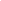 -- Juan Pablo VelascoCoordinador Programa de Movilidad EstudiantilDirección de Relaciones InternacionalesUniversidad de ChileDiagonal Paraguay 265, Of. 1705 - Santiago - Chile.(56-2) 2978 10 53 - jpvelasco@uchile.cl